Buffalo & Western New York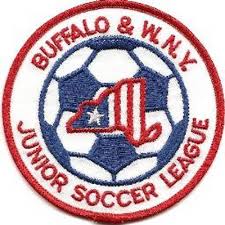 Junior Soccer LeagueBoard of Directors MeetingApril 15, 2019
6:00 PM
Finance Report – Neal S.
a) Treasurer's Report
b) IRS Updatesc) Other Issues OutstandingWebsite Update - Bob L.a) Design - Done!b) Populating Data - Ongoing (looking for content)c) 2019 Season Registration - Complete 2019, minor revisions for 2020d) Odenbach Registration - late but readye) Information Update Protocol2019 Season Status Report - Bob L.a) Schedules - Bob L.b) Reschedules - Bob L.c) Referee Report - John K.d) Southern Tier Storm update2020 Season - Alla) "Premier" Team issuesb) Policy & Procedure changes (if any) League Meeting April 29, 20192019 Tentative ScheduleBoard MeetingsDec. 3, 2018
April 15
June 3
July 22
Sept. 30League MeetingsApril 29
Aug. 12
Oct. 14